Федеральное государственное бюджетное образовательное учреждение профессионального образования «Красноярский государственный медицинский университет имени профессора В.Ф. Войно-Ясенецкого»Министерства здравоохранения Российской ФедерацииФГБОУ ВО КрасГМУ им. проф. В.Ф. Войно-Ясенецкого Минздрава РоссииКафедра управления и экономики фармации с курсом ПОМЕТОДИЧЕСКИЕ УКАЗАНИЯДЛЯ ОБУЧАЮЩИХСЯ №6к внеаудиторной (самостоятельной) работепо дисциплине «Медицинское и фармацевтическое товароведение»для специальности  33.05.01 - Фармация  (очная форма обучения)ТЕМА: «Хранение различных групп медицинских и фармацевтических товаров»Утверждены на кафедральном заседаниипротокол № 02 от «03» октября 2016 г.Заведующий кафедройд.м.н., проф.                                                                                      Ноздрачев К.Г.ст.преп.                                                                                              Чавырь В.С.Красноярск 2016Тема: «Хранение различных групп медицинских и фармацевтических товаров».Формы работы: подготовка к практическим занятиям.Перечень вопросов для самоподготовки по теме практического занятия:Знать:основы формирования системного подхода к анализу информации, основанной на поиске решений с использованием теоретических знаний и практических умений в целях совершенствования профессиональной деятельности (ОК-1);основные законы развития, самосовершенствования личности, способы развития мыслительных, творческих способностей, принципы ведения дискуссий и полемики (ОК-5);информационно-коммуникационные технологии и компьютеризированные системы, современные методы поиска и оценки фармацевтической информации (ОПК-1);правовые и экономические основы товароведческого анализа различных медицинских и фармацевтических товаров (ОПК-3);требования к ведению отчетной документации в фармацевтических организациях, профессиональное делопроизводство (ОПК-6);основные физико-химические, математические и иные естественнонаучные понятия и методы решения профессиональных задач (ОПК-7);правила хранения ЛС, правила уничтожения фальсифицированных и контрафактных ЛС, порядок начисления естественной убыли при хранении ЛС (ПК-6);порядок транспортирования термолабильных ЛС по холодовой цепи и средства, используемые для контроля соблюдения температуры (ПК-7);положения нормативных правовых актов, регулирующих обращение ЛС и товаров аптечного ассортимента, включая выписывание рецептов/требований, отпуск лекарственных препаратов, медицинских изделий и их хранение (ПК-16);требования, предъявляемые к публичному выступлению, стилистику и терминологию текстов профессионального содержания (ПК-21);основные тенденции развития фармацевтической отрасли, новые направления в создании ЛС и медицинских изделий (ПК-23).Уметь:использовать учебную, научную, нормативную и справочную литературу; собирать, хранить, совершать поиск, переработку и анализ информации (ОК-1);использовать различные формы устной и письменной коммуникации в учебной и профессиональной деятельности; ставить цели и формулировать задачи, связанные с реализацией профессиональных функций (ОК-5);пользоваться учебной, научной, научно-популярной литературой, сетью Интернет для профессиональной деятельности и соблюдать основные требования информационной безопасности (ОПК-1);использовать экономические и правовые основы товароведческого анализа в профессиональной сфере (ОПК-3);оформлять необходимую документацию на различных этапах товародвижения в фармацевтической сфере (ОПК-6);оценивать физико-химические и технологические свойства медицинских и фармацевтических товаров в условиях товароведческого анализа (ОПК-7);интерпретировать условия хранения, указанные в маркировке ЛС, в соответствующие режимы хранения (температура, место хранения) (ПК-6);прогнозировать риски потери качества при отклонениях режимов хранения и транспортировки ЛС (ПК-7);организовать деятельность фармацевтической организации в соответствии государственными требованиями (ПК-16);ставить цели, задачи и формулировать выводы; обрабатывать эмпирические и экспериментальные данные (ПК-23).Владеть:навыком формирования системного подхода к анализу фармацевтической информации и основными принципами и понятиями медицинского и фармацевтического товароведения (ОК-1);навыками самосовершенствования личности, развития творческих способностей, основами культуры речи, принципами саморегуляции эмоциональных состояний и саморазвития (ОК-5);методами работы с научно-исследовательской литературой, интернет-ресурсами, информационными технологиями в профессиональной деятельности (ОПК-1);навыком работы с правовыми нормативными документами, необходимыми для осуществления профессиональных задач (ОПК-3);навыком ведения и проверки сопутствующей товароведческому анализу документации (ОПК-6);навыками анализа медицинских и фармацевтических товаров с учетом их физико-химических свойств и технологии изготовления (ОПК-7);навыками сортировки поступающих ЛС и других товаров аптечного ассортимента с учетом их физико-химических свойств, требований к условиям, режиму хранения особых групп ЛС (ПК-6);методами обеспечения, контроля соблюдения режимов и условий хранения, необходимых для сохранения качества, эффективности, безопасности лекарственных средств и других товаров аптечного ассортимента, их физической сохранности (ПК-7);методами маркетингового управления деятельностью фармацевтической организации (ПК-16);навыками получения ЛС в лабораторных условиях и промышленными способами; поиска необходимой информации о ЛС и статистической обработки полученных данных (ПК-23).Тестовые задания по данной теме:1. СОВОКУПНОСТЬ КЛИМАТИЧЕСКИХ И САНИТАРНО-ГИГИЕНИЧЕСКИХ ТРЕБОВАНИЙ, ОБЕСПЕЧИВАЮЩИХ СОХРАННОСТЬ ТОВАРОВ – ЭТО:1) хранение2) факторы хранения3) условия хранения4) режим хранения5) место храненияЭталон ответа:42. Нормативный Документ, РЕГЛАМЕНТИРУЮЩИЙ ПРАВИЛА ХРАНЕНИЯ МЕДИЦИНСКИХ ИЗДЕЛИЙ:1) Приказ МЗ РФ № 377 от 13.11.96г.2) Приказ МЗ РФ № 751н от 26.10.15г.3) Приказ МЗ РФ № 706н от 23.08.10г.4) Постановление Правительства РФ № 1148 от 31.12.09г.5) Постановление Правительства РФ № 982 от 01.12.09г.Эталон ответа:13. Нормативный Документ, РЕГЛАМЕНТИРУЮЩИЙ ПРАВИЛА ХРАНЕНИЯ ЛЕКАРСТВЕННЫХ СРЕДСТВ:1) Приказ МЗ РФ № 377 от 13.11.96г.2) Приказ МЗ РФ № 751н от 26.10.15г.3) Приказ МЗ РФ № 706н от 23.08.10г.4) Постановление Правительства РФ № 1148 от 31.12.09г.5) Постановление Правительства РФ № 982 от 01.12.09г.Эталон ответа:34. НЕ ВЫДЕЛЯЮТ ГРУППУ ДЛЯ ХРАНЕНИЯ ИЗДЕЛИЙ МЕДИЦИНСКОГО НАЗНАЧЕНИЯ:1) резиновые изделия2) изделия из пластмасс3) перевязочные средства и вспомогательные материалы4) изделия медицинской техники5) изделия из металлаЭталон ответа:55. РЕЗИНОВЫЕ ИЗДЕЛИЯ ХРАНЯТ ПРИ ВЛАЖНОСТИ:1) не более 25%2) не менее 25%3) не более 50%4) не менее 65%5) влажность не имеет значения при хранении резиновых изделийЭталон ответа:46. РЕЗИНОВЫЕ ИЗДЕЛИЯ ХРАНЯТ ВДАЛИ ОТ НАГРЕВАТЕЛЬНЫХ ПРИБОРОВ, НА РАССТОЯНИИ: 1) не менее 1 м2) не менее 2 м3) не менее 5 м4) не менее 10 м5) наличие и расположение нагревательных приборов не имеет значенияЭталон ответа:17. Согласно ТРЕБОВАНИЯМ ОТДЕЛКА ПОМЕЩЕНИЙ ДЛЯ ХРАНЕНИЯ ЛЕКАРСТВЕННЫХ СРЕДСТВ (ВНУТРЕННИЕ ПОВЕРХНОСТИ СТЕН, ПОТОЛКОВ) ДОЛЖНА БЫТЬ:1) оформлена в светлых тонах с большими окнами2) в темных тонах с искусственным освещением3) гладкой и допускать возможность проведения влажной уборки4) с плиткой на полу и краской на стенах5) нет верного ответаЭталон ответа:38. СОГЛАСНО ТРЕБОВАНИЯМ РАЗМЕЩЕНИЕ ПРИБОРОВ ДЛЯ РЕГИСТРАЦИИ ПАРАМЕТРОВ ВОЗДУХА ОСУЩЕСТВЛЯЕТСЯ:1) на расстоянии не менее 5 м от отопительных приборов2) на расстоянии не менее 3 м от дверей, окон и отопительных приборов 3) на расстоянии не менее 1 м от дверей, окон, не менее 3 м от отопительных приборов и на высоте 1,5-1,7 м от пола4) на расстоянии не менее 3 м от дверей, окон и отопительных приборов и на высоте 1,5-1,7 м от пола5) на расстоянии не менее 3 м от дверей, окон и отопительных приборов и на высоте 1,6-1,8 м от полаЭталон ответа:49. НЕ ДОПУСКАЕТСЯ ХРАНЕНИЕ ОГНЕОПАСНЫХ И ВЗРЫВООПАСНЫХ ЛЕКАРСТВЕННЫХ СРЕДСТВ:1) у отопительных приборов2) в полностью заполненной таре3) с кислотами и щелочами4) в несколько рядов по высоте с использованием различных прокладочных материалов5) все ответы верныЭталон ответа:510. ПИЯВКИ МЕДИЦИНСКИЕ ХРАНЯТСЯ:1) в светлом помещении без запаха лекарств, с постоянным температурным режимом2) в сухом, темном месте, с постоянным температурным режимом3) в темном помещении без запаха лекарств, с постоянным температурным режимом4) в темном помещении с высокой влажностью5) в светлом помещении с низкой влажностьюЭталон ответа:111. РАСФАСОВАННОЕ ЛЕКАРСТВЕННОЕ РАСТИТЕЛЬНОЕ СЫРЬЕ ХРАНИТСЯ:1) в сухом хорошо проветриваемом помещении 2) в темном помещении с низкой влажностью3) на стеллажах или в шкафах4) при температуре от – 50С до +150С5) в изолированном помещенииЭталон ответа:312. ЛЕКАРСТВЕННЫЕ СРЕДСТВА, ПОДЛЕЖАЩИЕ ПРЕДМЕТНО-КОЛИЧЕСТВЕННОМУ УЧЕТУ, ЗА ИСКЛЮЧЕНИЕМ НАРКОТИЧЕСКИХ, ПСИХОТРОПНЫХ, А ТАКЖЕ СИЛЬНОДЕЙСТВУЮЩИХ И ЯДОВИТЫХ ЛЕКАРСТВЕННЫХ СРЕДСТВ, НЕ НАХОДЯЩИХСЯ ПОД МЕЖДУНАРОДНЫМ КОНТРОЛЕМ, ХРАНЯТСЯ:1) в сейфе2) при температуре от – 0 до +250С3) в деревянных шкафах с соответствующей надписью 4) в металлических шкафах, опечатываемых или пломбируемых в конце рабочего дня5) в изолированных помещениях, специально оборудованных инженерными и техническими средствами охраныЭталон ответа:413. ХРАНЕНИЕ НАРКОТИЧЕСКИХ СРЕДСТВ И ПСИХОТРОПНЫХ ВЕЩЕСТВ ОСУЩЕсТВЛЯЕТСЯ СОГЛАСНО Нормативному Документу:1) Приказ МЗ РФ № 377 от 13.11.96г.2) Приказ МЗ РФ № 751н от 26.10.15г.3) Приказ МЗ РФ № 706н от 23.08.10г.4) Постановление Правительства РФ № 1148 от 31.12.09г.5) Постановление Правительства РФ № 982 от 01.12.09г.Эталон ответа:4Самоконтроль по ситуационным задачамЗАДАЧА 1. К вам поступил лекарственный препарат аминазин, драже 50 мг производства ОАО «Биосинтез». Обеспечьте необходимые условия хранения поступившего препарата.Эталон ответа:1 этап. Определяем, какие факторы внешней среды влияют на потребительные свойства и качество лекарственного препарата при его хранении.Для этого:Находим структурную формулу данного лекарственного средства по справочникам и выделяем основные функциональные группы, обуславливающие его химические свойства.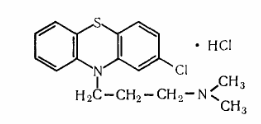 В данном соединении это S.1.2. Находим название данного лекарственного средства по Женевской номенклатуре, его синонимы и фирму-изготовителя по справочникам.2-хлор-N, N-диметил-10Н-фенотиазин-10-пропанамин (и в виде гидрохлорида)МНН действующего вещества – хлорпромазин.Синонимы: ларгактил.Фирмы-изготовители: российские – ОАО «Биосинтез», Щелковский витаминный завод, НПО «Биомед», Эректон, Ай Си Эн Полифарм, Мосхимфармпрепараты, Московский эндокринный завод; Kalceks (Латвия); Phone-Poulenc Rorer (Франция).1.3. Заполняем таблицу 1 (графы 1,2,3,4).2 этап. Определяем, к какой группе хранения относится данный лекарственный препарат.2.1. На основании предыдущих данных и литературы определяем, что данный препарат относится к группе «Нейролептические средства».Условиями хранения являются: сухое, защищенное от света место.2.2. Заполняем таблицу 1 (графа 5).3 этап. Выбираем упаковку для данного лекарственного препарата.Для этого:3.1. Выбираем лекарственную форму данного лекарственного препарата.- драже 50 мг – 100 штук.3.2. Подбираем рациональную упаковку, используя госты к выбранной лекарственной форме. Первичная тара: банка из оранжевого стекла, 100 мл. Укупорочное средство: крышка полимерная, навинчиваемая с прокладкой.3.3. Заполняем таблицу 1 (графы 6,7).4 этап. Определяем физические свойства данного лекарственного препарата.4.1. Для этого, используя предыдущие данные из справочной литературы, определяем физические свойства лекарственного препарата.Характеристика: белый или белый со слабым кремовым оттенком мелкокристаллический порошок. Слегка гигроскопичен, темнеет на свету. Очень легко растворим в воде. Порошок и водные растворы темнеют на свету. Растворы имеют кислую реакцию; рН (2,5% раствора) 3,5-5,5.4.2. Заполняем таблицу 1 (графа 8).5 этап. Определяем, какие химические превращения происходят с данным лекарственным средством под влиянием факторов внешней среды.Для этого: 5.1. На основании формулы лекарственного средства, условий хранения устанавливаем возможные деструктивные изменения лекарственного средства при хранении. Напишем уравнения химических реакций.5.2. Заполняем таблицу 1 (графа9).Препарат при неправильном хранении под влиянием таких факторов, как влажность, свет, температура, может окисляться.Таблица 1. Результаты решения задачи №1.ЗАДАЧА 2.В аптечный склад от поставщика поступило лекарственное растительное сырье – листья шалфея. Как вы, будучи провизором, должны организовать хранение вышеуказанного растительного сырья на складе, какую тару вы используете при этом?Эталон ответа:Листья шалфея содержат эфирные масла, которые являются легко летучими веществами, поэтому их необходимо хранить в хорошо укупоренной таре (мешок, ящик) отдельно от другого сырья.ЗАДАЧА 3.В аптечный склад от поставщика поступило лекарственное растительное сырье – семена льна. Как вы, будучи провизором, должны организовать хранение вышеуказанного растительного сырья на складе, какую тару вы используете при этом?Эталон ответа: Семена льна хранят изолированно от других видов сырья, в отдельной зоне для хранения как плоды и семена, прохладном и защищенном от света месте. Рекомендуется ящик с плотно закрывающей крышкой.ЗАДАЧА 4.В аптечный склад от поставщика поступило лекарственное растительное сырье - листья наперстянки. Как вы, будучи провизором, должны организовать хранение вышеуказанного растительного сырья на складе, какую тару вы используете при этом?Эталон ответа:Листья наперстянки содержат сердечные гликозиды, которые легко гидролизуются под действием света и влаги. Поэтому их следует хранить в стеклянной таре, хорошо укупоренной и залитой парафином.Перечень практических умений по изучаемой теме:прогнозировать возможные изменения химической и физико-химических свойств фармацевтических товаров под влиянием факторов внешней среды в процессе транспортирования, хранения, эксплуатации;прогнозировать сроки годности лекарственных препаратов;правильно организовать хранение фармацевтических товаров;Рекомендации по выполнению НИРС.Подготовить  доклады и презентации по темам:1. Приказ №377 от 13.11.96г. «Об утверждении инструкции по организации хранения в аптечных учреждениях различных групп ЛС и изделий медицинского назначения».2. Приказ №706н от 23.08.2010г. «Об утверждении правил хранения ЛС».3. Постановление Правительства РФ от 31.12.2009 №1148 «О порядке хранения наркотических средств, психотропных веществ и их прекурсоров».Рекомендованная литература по теме занятияОбязательнаяДополнительнаяЭлектронные ресурсыНаименование лекарственного препарата:Аминазин (Aminazinum)Наименование лекарственного препарата:Аминазин (Aminazinum)Наименование лекарственного препарата:Аминазин (Aminazinum)Наименование лекарственного препарата:Аминазин (Aminazinum)Наименование лекарственного препарата:Аминазин (Aminazinum)Нейролептическое средствоНейролептическое, противорвотное, гипотермическое, гипотензивное, антигистаминное, умеренное противовоспалительноеСтруктурная формулаСтруктурная формулаСинонимы:ЛаргатилНейролептическое средствоНейролептическое, противорвотное, гипотермическое, гипотензивное, антигистаминное, умеренное противовоспалительноеСтруктурная формулаСтруктурная формулаЛекарственные формы, дозировка.Драже 50 мг, 100 мг по 100 штукРаствор для инъекции 2,5%.Нейролептическое средствоНейролептическое, противорвотное, гипотермическое, гипотензивное, антигистаминное, умеренное противовоспалительноеМНН:ХлопромазинМНН:ХлопромазинЛекарственные формы, дозировка.Драже 50 мг, 100 мг по 100 штукРаствор для инъекции 2,5%.Нейролептическое средствоНейролептическое, противорвотное, гипотермическое, гипотензивное, антигистаминное, умеренное противовоспалительноеФирмы изготовители:ОАО «Акрихин»; «Новосибхимфарм»;Щелковский витаминный завод; Kalceks (Латвия)Фирмы изготовители:ОАО «Акрихин»; «Новосибхимфарм»;Щелковский витаминный завод; Kalceks (Латвия)Фирмы изготовители:ОАО «Акрихин»; «Новосибхимфарм»;Щелковский витаминный завод; Kalceks (Латвия)Нейролептическое средствоНейролептическое, противорвотное, гипотермическое, гипотензивное, антигистаминное, умеренное противовоспалительноеУсловия хранения:В сухом, защищенном от света месте.Упаковка:Банка из оранжевого стеклаКрышка полимерная навинчиваемая с прокладкой.Упаковка:Банка из оранжевого стеклаКрышка полимерная навинчиваемая с прокладкой.Нейролептическое средствоНейролептическое, противорвотное, гипотермическое, гипотензивное, антигистаминное, умеренное противовоспалительноеФизические свойства:белый или белый со слабым кремовым оттенком мелкокристаллический порошок. Слегка гигроскопичен, темнеет на свету. Очень легко растворим в воде. Порошок и водные растворы темнеют на свету. Растворы имеют кислую реакцию; рН (2,5% раствора) 3,5-5,5.Физические свойства:белый или белый со слабым кремовым оттенком мелкокристаллический порошок. Слегка гигроскопичен, темнеет на свету. Очень легко растворим в воде. Порошок и водные растворы темнеют на свету. Растворы имеют кислую реакцию; рН (2,5% раствора) 3,5-5,5.Физические свойства:белый или белый со слабым кремовым оттенком мелкокристаллический порошок. Слегка гигроскопичен, темнеет на свету. Очень легко растворим в воде. Порошок и водные растворы темнеют на свету. Растворы имеют кислую реакцию; рН (2,5% раствора) 3,5-5,5.Нейролептическое средствоНейролептическое, противорвотное, гипотермическое, гипотензивное, антигистаминное, умеренное противовоспалительноеХимические реакции, протекающих при неправильном хранении:Схема фотохимического разложения хлорпромазина под действием ультрафиолетового излучения.См. практикум, стр. 64.Химические реакции, протекающих при неправильном хранении:Схема фотохимического разложения хлорпромазина под действием ультрафиолетового излучения.См. практикум, стр. 64.Химические реакции, протекающих при неправильном хранении:Схема фотохимического разложения хлорпромазина под действием ультрафиолетового излучения.См. практикум, стр. 64.№п/пНаименование, вид изданияАвтор(-ы),
составитель(-и),
редактор(-ы)Место издания, издательство, год1.О. А. ВаснецоваМ.: ГЭОТАР-Медиа, 2009.1Теоретические основы товароведения и экспертизы : учеб. для бакалавровЕ. Ю. РайковаМ. : Дашков и К, 2015.2Маркетинг в здравоохранении : учеб. пособие для студентов мед. вузов С. И. Максимова, А. Н. Максимов, Е. В. ТаптыгинаКрасноярск: КрасГМУ, 2012.3Маркетинг менеджмент Ф. Котлер, К. Л. Келлер ; науч. ред. А. Н. Немчин, В. А. Дуболазов ; пер. с англ. С. ЖильцовСПб.: Питер, 2010.1.ЭБС КрасГМУ "Colibris";2.ЭБС Консультант студента;3.ЭБС Университетская библиотека OnLine;4.ЭНБ eLibrary5.Сайт Федеральной электронной медицинской библиотеки. Государственная фармакопея 13 издания http://www.femb.ru/feml6.Сайт Росминздрава. Государственный реестр лекарственных средств http://www.grls.rosminzdrav.ru/Default.aspx